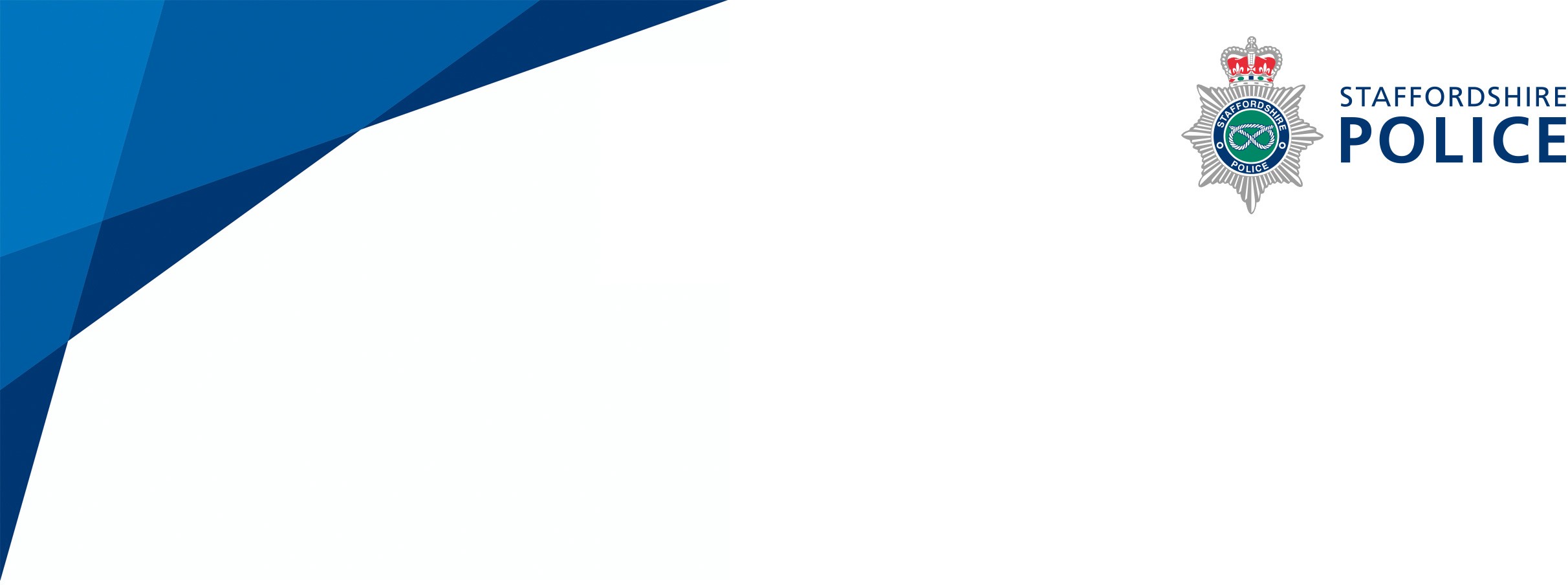 SECTION 1 – To be completed by the applicantRecord of Police Service CURRENT POLICE FORCEPREVIOUS POLICE SERVICE:List previous roles/ranks held in your current force and previous roles/ranks held in other forces in which you have served.Start with the most recent. Continue on a separate sheet if necessary.TRAINING RECORDPlease indicate what training you have received.GENERAL AND LEADERSHIP TRAINING/QUALIFICATIONSDRIVING SKILLSBUSINESS INTERESTS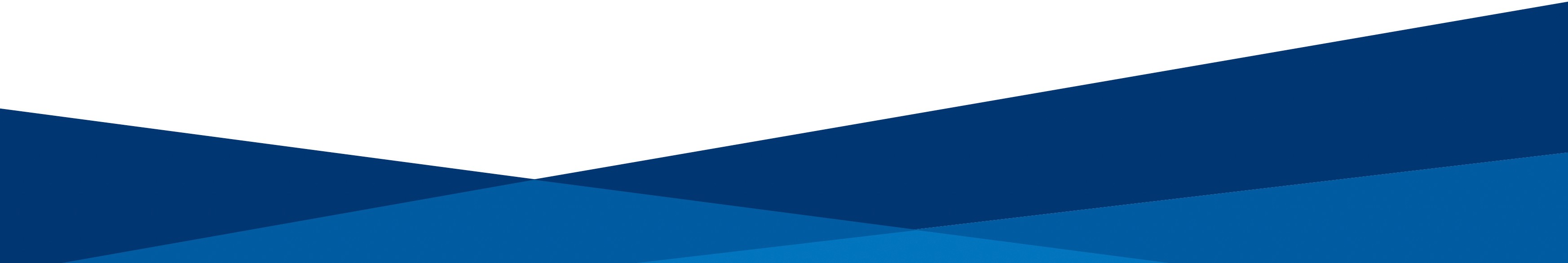 Please use this space (no more than 2 pages) to evidence your operational knowledge and credibility; your leadership skills and your overall experience and how they apply to the rank of Assistant Chief Constable. Your evidence should relate in general to operational competence and specifically to the ‘We take ownership, we are collaborative and We deliver, support and inspire' behaviours contained in the Competency Values Framework.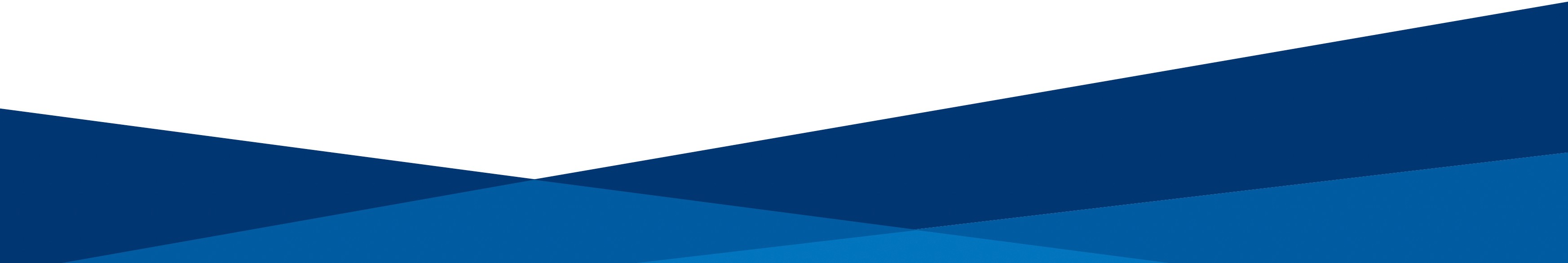 This form should be completed electronically in a font no smaller than 12 Tahoma pitch.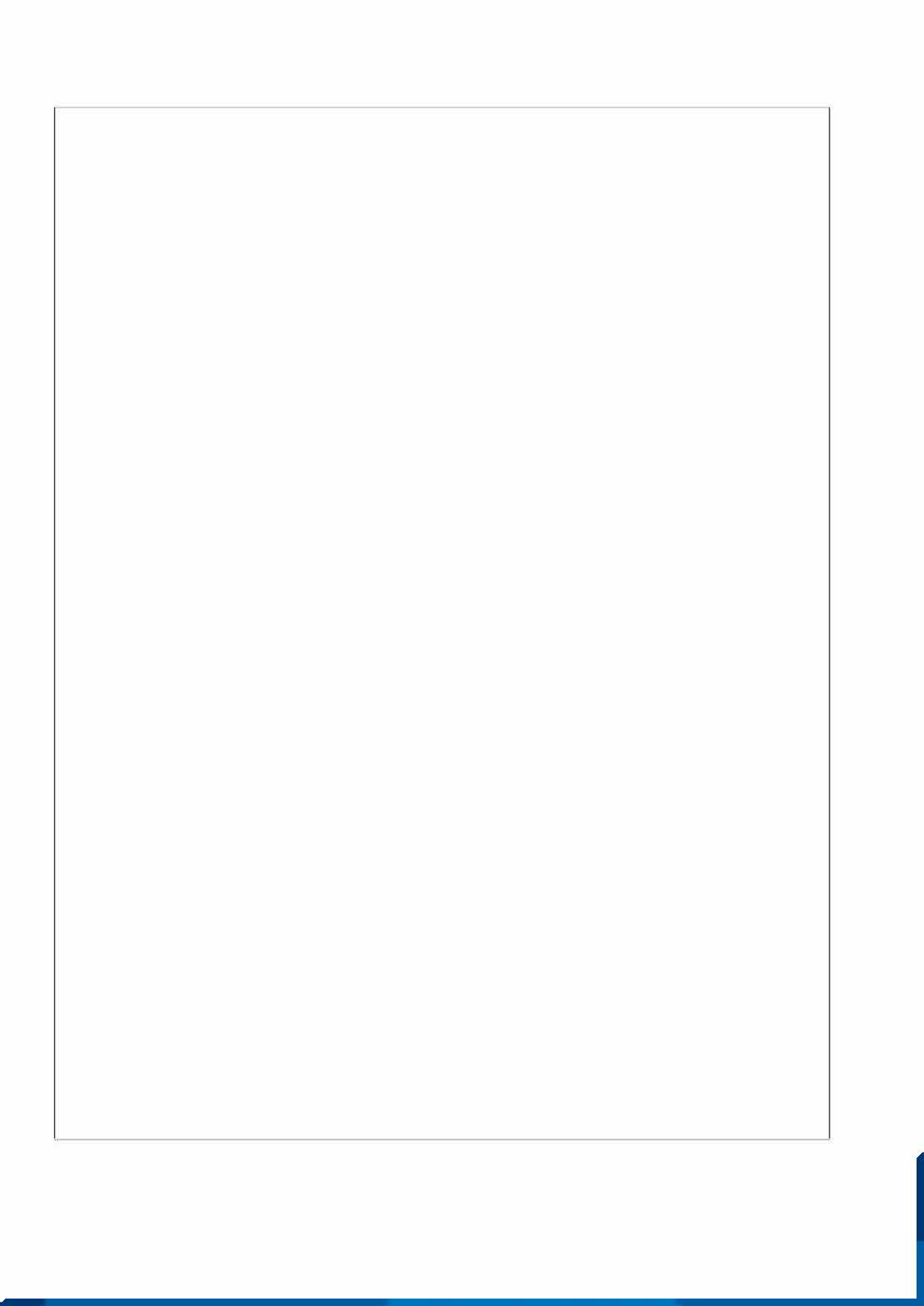 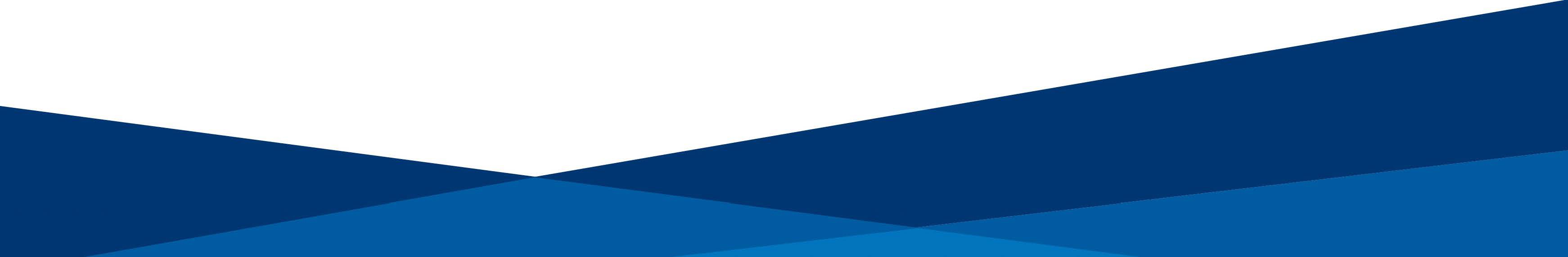 The completed application form should be sent to Helen Brunjes at helen.brunjes@staffordshire.police.uk by 0900HRS on Friday 10 January 2022DISABILITYEQUAL OPPORTUNITIES:Staffordshire Police is an equal opportunities employer and is determined to ensure that:Our workforce reflects the diverse society which it serves and that the working environment is free from any form of harassment, intimidation, bullying or victimisation.No job applicant or employee is treated more or less favourably on the grounds of gender, sexual orientation, age, marital status, race, colour, nationality, ethnic or national origins, disability, creed or religion.No job applicant or employee is disadvantaged by conditions or requirements which cannot be justified by the requirements of the job.The information on this form is for monitoring purposes only and will not be made available to those assessing your transfer. The information supplied will be treated in the strictest confidence and will not affect your transfer in any way. Completion of this section is voluntary, but the information will help us ensure equality of opportunity. This information forms no part of the recruitment process. It will be detached from your form on receipt.AGE18-2425-3536-60	GENDERDISABILITYETHNIC ORIGINWhite British IrishAny other white background MixedWhite and Black Caribbean White and Black African White and AsianAny other mixed background Asian or IndianAsian British Pakistani BangladeshiAny other Asian background Black and CaribbeanBlack BritishSEXUAL ORIENTATIONBisexual Gay/Lesbian Heterosexual Prefer not to sayRELIGIOUS BELIEF/FAITHBuddhist Christian Hindu Jewish Muslim Sikh NoneOther, please stateAfricanAny other black background Chinese or otherChinesePrefer not to sayPersonal Details:Personal Details:Personal Details:Personal Details:Name: Name: Name: Name: Substantive Rank: Substantive Rank: Collar No: Collar No: Contact Telephone No’s:Work: Work: Home: Contact Telephone No’s:Mobile: Mobile: Mobile: Present Post & Location: Present Post & Location: Present Post & Location: Present Post & Location: Email Address:Email Address:Email Address:Email Address:Service Dates:Service Dates:Joined the Police Service Including Cadet / Previous ServiceJoined current ForceProvide addresses of your: Provide addresses of your: Force HeadquartersPostcode:Serving StationPostcode:Force Identification Number (e.g. collar number)Force Identification Number (e.g. collar number)Current role within forceCurrent role within forcePresent salary and other benefits or bonuses (e.g. housing allowance)Present salary and other benefits or bonuses (e.g. housing allowance)Period of notice requiredPeriod of notice requiredPlease give a brief description of your present role, duties and responsibilities.Please give a brief description of your present role, duties and responsibilities.ForceRoles/ Ranks heldDates from / toReason for leaving (e.g. promotion)Dates (approx.)Dates (approx.)Description (e.g. kwikuffs, baton, etc)Description (e.g. kwikuffs, baton, etc)Public Order Yes/NoFirearms Yes/NoOther police training/specialisms(start with the most recent and continue on a separate sheet if necessary)Other police training/specialisms(start with the most recent and continue on a separate sheet if necessary)DatesDatesQualificationDo you hold a current driving licence?If yes, what is your driving licence number?If yes, which groups?Have you any endorsements on your licence? If so, how many?What is your force driving grade / Level?Do you currently have any job or business interest, which you intend to continue should your application be successful?If YES, please state the nature of this job or business and the extent of your involvement. Please include hours spent on it.Candidate Declaration:Candidate Declaration:I certify that:The information I have provided is true to the best of my knowledge.This application form is my own work, and I have not been assisted in its preparationThere are no major omissions from this form affecting my suitability for the position.I understand that my application may be disqualified if it fails to meet the above requirements.I understand that:The information that I have provided will be held on manual and computer systems as part of the recruitment process. I consent to my data being processed to progress my application to Staffordshire Police and if my application is successful, to administer my personnel record.I certify that:The information I have provided is true to the best of my knowledge.This application form is my own work, and I have not been assisted in its preparationThere are no major omissions from this form affecting my suitability for the position.I understand that my application may be disqualified if it fails to meet the above requirements.I understand that:The information that I have provided will be held on manual and computer systems as part of the recruitment process. I consent to my data being processed to progress my application to Staffordshire Police and if my application is successful, to administer my personnel record.Signed: Date: